ОшМУнун математика жана информациялык технологиялар факультетинин Окумуштуулар кеңешинин кезектеги жыйынынын №8 протоколу2023-жылдын 30-майыТөрага:					У.А. СопуевОкумуштуу катчы:				А.А. АбдилазизоваКатышкандар: Окумуштуулар кеңешинин 28 мүчөсү жана профессордук-окутуучулук курам.Күн тартиби:Факультеттеги тарбиялык иштеринин жыйынтыктары (Баяндамачы: декандын тарбия иштери боюнча орун басары, ИСП кафедрасынын окутуучусу Сатибай уулу Бектурсун);Ар түрдүү маселелер.1-маселе.	УГУЛДУ: биринчи маселе боюнча математика жана информациялык технологиялар факультетиндеги тарбиялык иштердин жыйынтыктары боюнча декандын тарбия иштери боюнча орун басары, окутуучу Сатибай уулу Бектурсундун билдирүүсү угулду (отчет тиркелет).СӨЗГӨ ЧЫКТЫ:  М. Мамаюсупов (жогорку математика кафедрасынын доценти).1-суроо: көптөгөн иш чаралар өткөрүлгөн экеню Ошол иштерде студенттер өзү демилге көтөрүп уюштурганы барбы? Бизде келечекте мыкты инсандар чыга тургандай потенциал барбы?Жооп: Ооба, студенттер өздөрү көптөгөн иштерди уюштуруп жатышат. Акыркы жолу “Жүрөктөн-жүрөккө” акциясын уюштурушуп, балдар үйүнө барышты.2-суроо: тарбия иштерине кесиптик тарбия берүү жагын көбөйтсөңөр жакшы. Жооп: Рахмат, эске алабыз.Оморов Ш.Д. (МИОТ жана ББМ кафедрасынын доценти): Анализде коркунуч жагында ата-энелер менен кандай иш-чаралар өткөрулуп жатат? Толук байланыш барбы?Жооп: толук байланыш тузө  албай жатабыз.Азимов Б.А. (КМИГД кафедрасынын башчысы, доцент): Кафедранын уюштурган тарбия иштери отчетко кошулганбы?Жооп: бул жерде декандын тарбия иштери боюнча орун басары, жаштар кеңеши тарабынан уюштурган иштер гана камтылды.Сопуев У :  Жатаканада эмне үчүн 75 орун, көбөйтүүгө мүмкүнчүлүк бар?Жооп: биздин студенттер көбүнчө кечигип, орун толгондо келишет.  Шарт да начар болгондуктан. Ремонт жасалды, азыр жакшы.Сопуев У :  Кафедранын тарбиялык иштери көп, кошуу керек. Стенгазетаны студенттик кеңешке өткөрүп берели деген сунуш бар. Жооп: стенгазетаны студенттик кеңешке өткөрүп бересек болот, электрондук формада даярдасак жакшы болот. Келдибекова А.Ө. (МИОТ жана ББМ кафедрасынын доценти): Өтө көп иш чаралар уюштурулду, алар кошулбай калыптыр.  Аккредитациядан өтүп жатканда “Студенттер үчүн эс алуу жайы барбы?”- деген суроолор берилген.Жооп: окуу залы эсептелинет. Проректорго да сунуш беребиз.Биринчи маселе боюнча декандын тарбия иштери боюнча орун басарынын маалымдоолорун талкуулоонун жана аны негизинен жактыруу керек деген сунуштардын негизинде МИТ факультетинин Окумуштуулар кеңеши ТОКТОМ  кылат:1. Декандын тарбия иштери боюнча орун басары  Сатибай уулу Бектурсундун 2022-2023-окуу жылы ичинде жүргүзүлгөн тарбия иштери боюнча билдирүүсү эске алынсын;	
2. Факультетинин профессордук-окутуучулук курамынын окутуу процессинде студенттердин жүрүм-турумун, адеп-ахлагын, кийинүү маданиятын калыптандыруу жагына көңүл буруу талап кылынсын;
3. 2022-2023-окуу жылындагы кураторлордун тарбиялык иш-чараларында студенттердин социалдык инсандык жана жалпы маданий компетенцияларын калыптандыруу жагы кураторлордун планында чагылдырылсын жана куратордук сабак өтүү толук ишке ашырылсын;
4. Студенттер тарабынан сунушталган иш-чаралар, демилгелер колдоого алынсын жана ал иш-чаларды өркүндөтүү жагы кураторлорго жана факультеттин декандын тарбиялык иштери боюнча орун басары Сатибай уулу Бектурсунга жүктөлсүн.
5. Кесипке багытталган иш чараларды уюшутуруу күчөтүлсүн жана факультеттин декандын тарбиялык иштери боюнча орун басары Сатибай уулу Бектурсунга жүктөлсүн.2. Ар түрдүү маселелер:а) Алгебра жана геометрия кафедрасынын доценти Г.М. Борбоеванын “Окутуунун жаңы жана компьютердик технологияларынын жардамында болочок математика мугалимдеринин мейкиндик ой жүгүртүүлөрүн өстүрүүнүн илимий-педагогикалык негиздери” аталышындагы (илимий консультанты-ф.-м.и.д., профессор, КР УИАнын мүчө-корр., КРнын ББ эмгек сиңирген кызматкер Матиева Г.М.) доктордук диссертациясынын темасын өзгөртүү.Угулду: У. А. Сопуев (МИТ факультетинин деканы): алгебра жана геометрия кафедрасынын доценти Г.М. Борбоеванын 2012-жылы бекитилген “Окутуунун жаңы жана компьютердик технологияларынын жардамында болочок математика мугалимдеринин мейкиндик ой жүгүртүүлөрүн өстүрүүнүн илимий-педагогикалык негиздери” аттуу (илимий консультанты-ф.-м.и.д., профессор, КР УИАнын мүчө-корр., КРнын ББ эмгек сиңирген кызматкер Матиева Г.М.) доктордук диссертациясынын темасын “Окутуунун заманбап технологияларынын жардамында болочок математика мугалимдеринин мейкиндик ой жүгүртүүсүн калыптандыруунун илимий-дидактикалык негиздери” (илимий консультанты –   ф.-м.и.д., профессор, КР УИАнын мүчө-корр., КРнын ББ эмгек сиңирген кызматкер Матиева Г.М.) деген темага өзгөртүү сунушу алгебра жана геометрия кафедрасынан келип түшкөн. Окумуштуулар кеңешинин мүчөлөрүнөн сунушту колдоп берүүңүздөрдү суранам.Окумуштуулар кеңешинин мүчөлөрү бул сунушту бир добуштан колдошту.ЧЕЧИМ:Борбоева Гулниса Маматкановнанын доктордук диссертациясынын темасы“Окутуунун заманбап технологияларынын жардамында болочок математика мугалимдеринин мейкиндик ой жүгүртүүсүн калыптандыруунун илимий-дидак-тикалык негиздери” (илимий консультанты-ф.-м.и.д., профессор, КР УИАнын мүчө-корр., КРнын ББ эмгек сиңирген кызматкер Матиева Г.М.) деген темага өзгөртүлсүн;Бул чечимди  бекитип берүү жагы ОшМУнун Окумуштуулар кеңешинен суралсын.б) 2022-2023-окуу жылынын жыйынтыгына карата Ош мамлекеттик университетинин математика жана информациялык технологиялар факультетинин алгебра жана геометрия кафедрасынын профессору Г. Матиеваны Кыргыз Республикасынын Президентине караштуу Мамлекеттик тил жана тил саясаты боюнча улуттук комиссиянын «Кыргыз тили» төш белгиси сыйлыгына көрсөтүү жөнүндө.	УГУЛДУ: Сопуев У.А. (факультеттин деканы, доцент): урматтуу кесиптештер, алгебра жана геометрия кафедрасынын профессору Г. Матиеваны Кыргыз Республикасынын Президентине караштуу Мамлекеттик тил жана тил саясаты боюнча улуттук комиссиянын «Кыргыз тили» төш белгиси сыйлыгына көрсөтүү сунушу АиГ кафедрасынан келип түштү. Өзүңүздөргө белгилүү болгондой, Г. Матиева факультеттин жана университеттин өнүгүүсүнө активдүү катышып келет. Студенттерге, магистранттарга жана докторанттарга  сапаттуу билим берип, аларды ар тараптан тарбиялап келет. Бүгүнкү күндө ал 130дан ашуун илимий жана илимий-методикалык эмгектердин автору, 32 автордук укуктун ээси болуп эсептелет. Алардын ичинде 13 студенттер үчүн кыргыз тилинде жазылган окуу китептери жана колдонмолору бар. Г. Матиева 2004-жылы 01.01.04 «Геометрия жана топология» адистиги боюнча доктордук диссертациясын ийгиликтүү коргогон. Г. Матиеванын жетекчилиги астында 01.01.04 «геометрия жана топология» адистиги боюнча төрт окуучусу кандидаттык диссертацияларын ийгиликтүү коргошкон.Ал “Бар болгула, апалар”, “Умтулуу” аттуу ырлар жыйнактарынын, жаштарды тарбиялоо жана аялзат проблемаларына арналган публицистикалык макалалардын автору.Г. Матиеванын жогорудагы эмгектерин эске алып, Кыргыз Республикасынын Президентине караштуу Мамлекеттик тил жана тил саясаты боюнча улуттук комиссиянын «Кыргыз тили» төш белгиси сыйлыгына көрсөтүүнү сунуштайм жана сиздер да колдоп берүүңүздөрдү суранам.Окумуштуулар кеңешинин мүчөлөрү бул сунушту бир добуштан колдошуп, төмөнкүдөй ЧЕЧИМ кылат:1. Алгебра жана геометрия кафедрасынын профессору Г. Матиеваны Кыргыз Республикасынын Президентине караштуу Мамлекеттик тил жана тил саясаты боюнча улуттук комиссиянын «Кыргыз тили» төш белгиси сыйлыгына сунушталсын;2. Окумуштуулар кеңешинин чечими университеттин кадрлар башкармалыгына сунушталсын.в) ОшМУнун жарчысынын Педагогика. Психология сериясына башкы редактор кызматына сунуштоо.Угулду: У. А. Сопуев (МИТ факультетинин деканы): ОшМУнун жарчысынын Педагогика. Психология  сериясына башкы редактордук кызматка талапкерди сунуштоо маселеси каралып жатат. МИОТжББМ кафедрасынын  профессору А. О. Келдибекованы сунуштаймын. Себеби, А. Келдибекова буга чейин да Педагогика. Психология багыты боюнча башкы редактор болуп, бир топ иштерди жасаган: редколлегиянын курамын түзүп 2022-жылдын декабрдык номерин жарыкка чыгарган, РИНЦтин базасына кирген. Учурда 2023-жылдын №1 саны даярдалып жатат. Андан сырткары илимий чөйрөдө жогорку абройго ээ, аспиранттардын жана изденүүчүлөрдүн жетекчиси, илимий макалалардын автору катары аны ОшМУнун жарчысынын Педагогика. Психология сериясына  башкы редактордук кызматка сунуштоого болот деген ойдомун. Сунуш, ой-пикирлериңиздерди айтсаныздар болот.Талкуу: профессор А. Саипбекова, доценттер Д. Кедейбаева, Д. Зулпукарова да өз пикирлерин айтышып, МИОТжББМ кафедрасынын профессору А. О. Келдибекованы ОшМУнун жарчысынын Педагогика. Психология сериясына башкы редактордук кызматка татыктуу деп сунуштарын айтышты.Окумуштуулар Кеңешинин мүчөлөрү бул сунушту бир добуштан колдоштучечим1. ОшМУнун жарчысынын Педагогика. Психология сериясына башкы редактордук кызматка п.и.д., профессор А.О. Келдибекова сунушталсын;2. Бул чечимди бекитип берүү жагы ОшМУнун Окумуштуулар кеңешинен суралсын.г) Ф.-м.и.д., профессор, КР УИАнын мүчө-корреспонденти, КР УИАнын ардактуу академиги Келдибай Алымкуловдун 80 жылдык мааракесине арналган «Математиканын жана билим берүүнүн актуалдуу маселелери» аттуу эл аралык конференциясынын материалдары” аталышы менен макалалар жыйнагын ОшМУнун “Билим” басма борборунда басмадан чыгарууну сунуштоо.Угулду: У. А. Сопуев (МИТ факультетинин деканы): 2023-жылдын 12-13-май күндөрү Ош мамлекеттик университетинде КРдин илимине эмгек сиңирген ишмер, КР УИАнын мүчө корреспонденти, физика-математика илимдеринин доктору, профессор, КР УИАнын Ардактуу академиги Келдибай Алымкуловдун 80 жылдык мааракесине арналган "Математиканын жана билим берүүнүн актуалдуу проблемалары" аттуу эл аралык илимий конференциясы болуп өттү. Конференцияда окумуштуулар, аспиранттар, PhD докторанттар катышып, пленардык чогулушта жана 6 секцияларда илимий баяндамаларын жасашты.Конференцияга келип түшкөн 92 илимий макаланы “Ф.-м.и.д., профессор, КР УИАнын мүчө-корреспонденти, КР УИАнын ардактуу академиги Келдибай Алымкуловдун 80 жылдык мааракесине арналган «Математиканын жана билим берүүнүн актуалдуу маселелери» аттуу эл аралык конференциясынын материалдары” аталышы менен макалалар жыйнагын ОшМУнун “Билим” басма борборунда басмадан чыгарууну сунуштаймын.Окумуштуулар Кеңешинин мүчөлөрү бул сунушту бир добуштан колдоштучечим1. Конференциянын макалаларынын жыйнагы “Ф.-м.и.д., профессор, КР УИАнын мүчө-корреспонденти, КР УИАнын ардактуу академиги Келдибай Алымкуловдун 80 жылдык мааракесине арналган «Математиканын жана билим берүүнүн актуалдуу маселелери» аттуу эл аралык конференциясынын материалдары” аталышы менен басмага сунушталсын;2. Бул чечимди бекитип берүү жагы ОшМУнун Окумуштуулар кеңешинен суралсын.д) КМИГД кафедрасынын башчысы, ф.-м.и.к., доцент  Б. А. Азимовду физика- математика илимдеринин доценти окумуштуулук наамына көрсөтүү.Угулду: У. А. Сопуев (МИТ факультетинин деканы):   КМИГД кафедрасынын башчысы, ф.-м.и.к., доцент  Б.А. Азимовду физика - математика илимдеринин доценти окумуштуулук наамына көрсөтүү сунушу түштү. Б.А. Азимовдун иштеген жылдардан бери педагогикалык, илимий ишмердүүлүгүндө ар бир ишке жоопкерчиликтүү мамиле жасаган, өз кесибин мыкты билген адис экендиги баарыбызга белгилүү.  Б. Азимов өзүнө бөлүнгөн окуу жүктөмдөрүн өз убагында так аткарып аны менен биргеликте кафедраны да мыкты жетектеп келүүдө. Физика-математика илимдеринин кандидаттыгын коргогондон бери 11 илимий макаласы, 2 китеби жарык көргөн. Билим берүүдөгү жана коомдук иштердеги активдүүлүгүн эске алып, Б.А. Азимовду физика-математика илимдеринин доценти окумуштуулук наамына көрсөтүүнү сунуштайм, колдоп берүүңүздөрдү суранам.Окумуштуулар кеңешинин мүчөлөрү бул сунушту бир добуштан колдошту.ЧЕЧИМ:КМИГД кафедрасынын башчысы, ф.-м.и.к., доцент  Б. А. Азимов физика- математика илимдеринин доценти окумуштуулук наамына сунушталсын;Бул чечимди  бекитип берүү жагы ОшМУнун Окумуштуулар кеңешинен суралсын.е) 2022-2023-окуу жылынын жыйынтыгына карата Ош мамлекеттик университетинин математика жана информациялык технологиялар факультетинин КИИК кафедрасынын ага окутуучусу, "Компьютердик борбор" окуу лабораториясынын директору Нуранов Бактыбек Шермаматовичти билим берүү жана илим министрлигинин Ардак грамотасы менен сыйлоого көрсөтүү жөнүндө.	УГУЛДУ: Сопуев У.А. (факультеттин деканы, доцент): урматтуу кесиптештер, КИИК кафедрасынын ага окутуучусу, "Компьютердик борбор" окуу лабораториясынын директору Нуранов Бактыбек Шермаматовичти билим берүү жана илим министрлигинин Ардак грамотасы менен сыйлоого көрсөтүү сунушу түштү. Б.Ш. Нуранов факультеттин жана университеттин коомдук иштерине активдүү катышып келет. Студенттерге сапаттуу билим берип, аларды ар тараптан тарбиялап келүүдө. Б.Ш. Нурановдун  ушундай эмгектери эске алынып, ал ОшМУнун күнүнө карата ОшМУнун Ардак грамотасы 2000-ж.,  Ош шаарынын мэриясынын Ардак грамотасы 2019-ж., Ош шаардык кеңешинин Ардак грамотасы 2019-ж. менен сыйланган. Жогорудагы эмгектерин эске алып, Нуранов Бактыбек Шермаматовичти билим берүү жана илим министрлигинин Ардак грамотасы менен сыйлоого көрсөтүүнү сунуштайм жана сиздер да колдоп берүүңүздөрдү суранам.Окумуштуулар кеңешинин мүчөлөрү бул сунушту бир добуштан колдошту.ЧЕЧИМ:1. КИИК кафедрасынын ага окутуучу Нуранов Бактыбек Шермаматовичти Билим берүү жана илим министрлигинин Ардак грамотасы менен сыйланууга сунушталсын;2. Окумуштуулар Кеңешинин чечими университеттин кадрлар башкармалыгына сунушталсын.ж) 2022-2023-окуу жылынын жыйынтыгына карата Ош мамлекеттик университетинин математика жана информациялык технологиялар факультетинин МИОТ жана ББМ кафедрасынын доценти, п.и.к, доцент Ш.Д. Оморовду  Президенттин Ош облусундагы ыйгарым укуктуу өкүлүнүн  Ардак грамотасы менен сыйлоого көрсөтүү жөнүндө.	УГУЛДУ: Сопуев У.А. (факультеттин деканы, доцент): урматтуу кесиптештер, МИОТ жана ББМ кафедрасынын доценти, п.и.к, доцент Ш.Д. Оморовду  Президенттин Ош облусундагы ыйгарым укуктуу өкүлүнүн  Ардак грамотасы менен сыйлоого көрсөтүү сунушу түштү. Өзүңүздөргө белгилүү болгондой, Ш.Д. Оморов  факультеттин жана университеттин өнүгүүсүнө активдүү катышып келет. Студенттерге сапаттуу билим берип, аларды ар тараптан тарбиялоого аракет кылат. Ш.Д. Оморов ушундай эмгектери эске алынып, ал 1995-жылы “КР элге билим берүү отличниги”, ОшМУнун Ардак грамотасы 2011-ж., ОшМУнун профсоюз комитетинин Ардак грамотасы 2022-ж., ОшМУнун жыл сайын факультеттер аралык биллиард боюнча турнирге катышып, сыйлык орундарга ээ болуп келет.  Агайдын жогорудагы эмгектерин эске алып, Ш.Д. Оморовду  Президенттин Ош облусундагы ыйгарым укуктуу өкүлүнүн  Ардак грамотасы менен сыйлоого көрсөтүүнү сунуштайм жана сиздер да колдоп берүүңүздөрдү суранам.Окумуштуулар кеңешинин мүчөлөрү бул сунушту бир добуштан колдошту.ЧЕЧИМ:1. Ш.Д. Оморовду  Президенттин Ош облусундагы ыйгарым укуктуу өкүлүнүн  Ардак грамотасы менен сыйлоого сунушталсын;2. Окумуштуулар Кеңешинин чечими университеттин кадрлар башкармалыгына сунушталсын.з) 2022-2023-окуу жылынын жыйынтыгына карата Ош мамлекеттик университетинин математика жана информациялык технологиялар факультетинин жогорку математика кафедрасынын доценти, ф.-м..и.к, доцент М.Ш. Мамаюсуповду Кыргыз Республикасынын Билим Берүү жана Илим министринин “Кыргыз Республикасынын Билим Берүүсүнүн мыктысы” сыйлыгына көрсөтүү жөнүндө.	УГУЛДУ: Сопуев У.А. (факультеттин деканы, доцент): урматтуу кесиптештер, жогорку математика кафедрасынын доценти, ф.-м..и.к, доцент М.Ш. Мамаюсуповду Кыргыз Республикасынын Билим Берүү жана Илим министринин “Кыргыз Республикасынын Билим Берүүсүнүн мыктысы” сыйлыгына көрсөтүү сунушу түштү.     Жогорку математиканын толук курсун камтыган кыргыз тилиндеги алгачкы окуу китептери “Жогорку математика боюнча окума” 1, 2, 3, 4, 5 - бөлүктөр деген ат менен басылып чыкканын билебиз. Мындан сырткары М.Ш. Мамаюсуповдун Э. Атаманов менен авторлошуп жазган “Неклассические задачи для псевдопараболических уравнений” деген илимий монографиясы чыккан. М.Ш. Мамаюсуповдун көп жылдык илимий усулдук эмгектерин эске алуу менен аны “Кыргыз Республикасынын Билим Берүүсүнүн мыктысы”сыйлыгына көрсөтүүнү сунуштайм жана сиздер да колдоп берүүңүздөрдү суранам.Окумуштуулар кеңешинин мүчөлөрү бул сунушту бир добуштан колдошту.ЧЕЧИМ:1. Жогорку математика кафедрасынын доценти, ф.-м..и.к, доцент М.Ш. Мамаюсуповду Кыргыз Республикасынын Билим Берүү жана Илим министринин “Кыргыз Республикасынын Билим Берүүсүнүн мыктысы” сыйлыгына сунушталсын;2. Окумуштуулар Кеңешинин чечими университеттин кадрлар башкармалыгына сунушталсын.и) 2022-2023-окуу жылынын жыйынтыгына карата Ош мамлекеттик университетинин математика жана информациялык технологиялар факультетинин МИОТ жана ББМ кафедрасынын башчысы, педагогика илимдеринин доктору, профессор Аида Осконовна Келдибекованы Кыргыз Республикасынын Өкмөтүнүн Ардак грамотасы  менен сыйлоого көрсөтүү жөнүндө.	УГУЛДУ: Сопуев У.А. (факультеттин деканы, доцент): урматтуу кесиптештер, МИОТ жана ББМ кафедрасынын башчысы, педагогика илимдеринин доктору, профессор Аида Осконовна Келдибекованы Кыргыз Республикасынын Өкмөтүнүн Ардак грамотасы  менен сыйлоого көрсөтүү сунушу түштү. А.О. Келдибекова “550200 Физика-математикалык билим берүү (даярдоо профили: математика жана информатика)” магистрдик билим берүү программасынын жетекчиси, ОшМУнун жарчысынын Педагогика. Психология илимий журналынын башкы редактору, 2 аспиранттын, Казакстан Республикасынын PhD-докторанттын илимий жетекчиси болуп эмгектенип келүүдө.Коомдук иштерге активдүү катышат: кафедранын илимий иштерин координатору, ОшМУнун МИТ факультетинин Окумуштуулар кеңешинин, ОшМУнун профсоюзунун, Кыргызстандын окумуштуу аялдар коомунун мүчөсү, 1996-жылдан баштап азыркы учурга чейин мектептик шаардык жана облустук математикалык олимпиадалардын калыстар тобунун мүчөсү, төрайым болуп келүүдө.	  Жогорудагы эмгектерин эске алып, Аида Осконовна Келдибекованы Кыргыз Республикасынын Өкмөтүнүн Ардак грамотасы  менен сыйлоого көрсөтүүнү сунуштайм жана сиздер да колдоп берүүңүздөрдү суранам.Окумуштуулар кеңешинин мүчөлөрү бул сунушту бир добуштан колдошту.ЧЕЧИМ:1. А.О. Келдибекованы Кыргыз Республикасынын Өкмөтүнүн Ардак грамотасы менен сыйлоого сунушталсын;2. Окумуштуулар Кеңешинин чечими университеттин кадрлар башкармалыгына сунушталсын.м) 2022-2023-окуу жылынын жыйынтыгына карата Ош мамлекеттик университетинин математика жана информациялык технологиялар факультетинин АССТ кафедрасынын окутуучусу Р.Р. Ойчуеваны  Ош шаардык кеңешинин  Ардак грамотасы менен сыйлоого көрсөтүү жөнүндө.	УГУЛДУ: Сопуев У.А. (факультеттин деканы, доцент): урматтуу кесиптештер, АССТ кафедрасынын окутуучусу Р.Р. Ойчуеваны  Ош шаардык кеңешинин  Ардак грамотасы менен сыйлоого көрсөтүү сунушу түштү. Р.Р. Ойчуева факультеттин жана университеттин өнүгүүсүнө активдүү катышып келет. Студенттерге сапаттуу билим берип, аларды ар тараптан тарбиялоого аракет кылат. Р.Р. Ойчуеванын ушундай эмгектери эске алынып, 2021-жылы ОшМУнун алкышы жарыяланган. Р.Р. Ойчуеванын билим берүүдөгү, коомдук иштердеги активдүүлүгүн эске алып,    Ош шаардык кеңешинин  Ардак грамотасы менен сыйлоого көрсөтүүнү сунуштайм жана сиздер да колдоп берүүңүздөрдү суранам.Окумуштуулар кеңешинин мүчөлөрү бул сунушту бир добуштан колдошту.ЧЕЧИМ:1. АССТ кафедрасынын окутуучусу Р.Р. Ойчуеваны  Ош шаардык кеңешинин  Ардак грамотасы менен сыйлоого сунушталсын;2. Окумуштуулар Кеңешинин чечими университеттин кадрлар башкармалыгына сунушталсын.л) МИТ факультетинин колдонмо информатика жана информациялык коопсуздук кафедрасынын “Архитектурадагы колдонмо информатика” адистиги үчун 325-каанага лаборатория ачууну сунуштоо.Угулду: У. А. Сопуев (МИТ факультетинин деканы): колдонмо информатика жана информациялык коопсуздук кафедрасынан “Архитектурадагы колдонмо информатика” адистиги үчун 325-каанага лаборатория ачуу сунушу түштү. Бул адистик заманбап, жаңы болгондуктан, келечекте заман талабына ылайык адисти даярдоо үчүн лаборатория ачуу зарыл деп ойлоймун. Бул сунушту Окумуштуулар кеңешинин мүчөлөрүнөн колдоп берүүнү суранам.Окумуштуулар Кеңешинин мүчөлөрү бул сунушту бир добуштан колдоштучечим1. “Архитектурадагы колдонмо информатика” адистиги үчун 325-каанага лаборатория ачуу сунушталсын;2. Бул чечимди колдоп берүү жагы ОшМУнун ректорунан суралсын.н) 2022-2023-окуу жылынын жыйынтыгына карата Ош мамлекеттик университетинин математика жана информациялык технологиялар факультетинин ИСП кафедрасынын доценти Айтбай кызы Айгүлдү  Ош шаардык мэриясынын  Ардак грамотасы менен сыйлоого көрсөтүү жөнүндө.	УГУЛДУ: Сопуев У.А. (факультеттин деканы, доцент): урматтуу кесиптештер, ИСП кафедрасынын доценти Айгул Айтбай кызын  Ош шаардык мэриясынын  Ардак грамотасы менен сыйлоого көрсөтүү сунушу түштү. Айтбай кызы Айгул факультеттин жана университеттин өнүгүүсүнө активдүү катышып келет. Көп жылдан бери факультеттин практика иштери боюнча жооптуусу болуп келди. Студенттерге сапаттуу билим берип, аларды ар тараптан тарбиялоодо. Айгул Айтбай кызынын ушундай эмгектери эске алынып, 2019-жылы ОшМУнун Ардак граммотасы менен сыйланган. Айгул Айтбай кызынын билим берүүдөгү, коомдук иштердеги активдүүлүгүн эске алып, Ош шаардык мэриясынын  Ардак грамотасы менен сыйлоого көрсөтүүнү сунуштайм жана сиздер да колдоп берүүңүздөрдү суранам.Окумуштуулар кеңешинин мүчөлөрү бул сунушту бир добуштан колдошту.ЧЕЧИМ:1. ИСП кафедрасынын доценти А.Айтбай кызын  Ош шаардык мэриясынын  Ардак грамотасы менен сыйлоого сунушталсын;2. Окумуштуулар Кеңешинин чечими университеттин кадрлар башкармалыгына сунушталсын.о) 2022-2023-окуу жылынын жыйынтыгына карата Ош мамлекеттик университетинин математика жана информациялык технологиялар факультетинин КИИК кафедрасынын профессору Анара Мурадовна Сайипбекованы КРнын Жогорку Кеңешинин Ардак Грамотасы менен сыйлоого көрсөтүү жөнүндө.	УГУЛДУ: Сопуев У.А. (факультеттин деканы, доцент): урматтуу кесиптештер, КИИК кафедрасынын профессору Анара Мурадовна Сайипбекованы КРнын Жогорку Кеңешинин Ардак Грамотасы менен сыйлоого көрсөтүү сунушу түштү. А. Сайипбекова факультеттин жана университеттин коомдук иштерине активдүү катышып, студенттерге сапаттуу билим берип келет. Эмгек жолундагы эмгектери эске алынып, ага ОшМУнун Ардак Грамотасы, ОшМПУнун Ардак Грамотасы, КУУнун Ардак Грамотасы, Ош шаарынын мэриясынын Ардак Грамотасы жана башка көптөгөн Ардак Грамоталар ыйгарылган. 2007-ж. билим берүү жана илим министрлигинин Ардак Грамотасын, 2014-ж. ОшМУнун “Эмгек сиңирген ишмери” наамын, 2020-ж. “Билим берүүнүн мыктысы” төш белгисин алган. Жогорудагы эмгектерин эске алып, Анара Мурадовна Сайипбекованы КРнын Жогорку Кеңешинин Ардак Грамотасы менен сыйлоого  көрсөтүүнү сунуштайм жана сиздер да колдоп берүүңүздөрдү суранам.Окумуштуулар кеңешинин мүчөлөрү бул сунушту бир добуштан колдошту.ЧЕЧИМ:1. КИИК кафедрасынын профессору Анара Мурадовна Сайипбекова КРнын Жогорку Кеңешинин Ардак Грамотасы менен сыйланууга сунушталсын;2. Окумуштуулар Кеңешинин чечими университеттин кадрлар башкармалыгына сунушталсын.с) 2022-2023-окуу жылынын жыйынтыгына карата Ош мамлекеттик университетинин математика жана информациялык технологиялар факультетинин ИСП кафедрасынын профессору Адахимжан  Сопуевди “Кыргыз Республикасынын илимине эмгек сиңирген ишмер” Ардак наамына көрсөтүү жөнүндө.	УГУЛДУ: Сопуев У.А. (факультеттин деканы, доцент): урматтуу кесиптештер, ИСП кафедрасынын профессору Адахимжан  Сопуевди “Кыргыз Республикасынын илимине эмгек сиңирген ишмер” Ардак наамына көрсөтүү сунушу түштү. М.Ш. Мамаюсупов (жогорку математика кафедрасынын доценти): А.Сопуев ОшМУнун математикалык анализ кафедрасында окутуучу, андан кийин көптөгөн кызмат орундарында эмгектенип келе жатат. Учурда ИСП кафедрасынын профессору. А.Сопуев функционалдык милдеттерин так аткарган кызматкер деп билем. Анын илимий эмгектери Кыргызстанда гана эмес, Орто Азияда, Россияда жана көптөгөн чет өлкөлөрдө белгилүү.Бүгүнкү күндө ондогон илимдин кандидаттарын даярдады, 130дан ашуун илимий жана илимий-методикалык эмгектердин автору, анын 2 монографиясы илимий коомчулукка кеңири белгилүү.Ал окутуу процессинде алдыңкы технологияларды колдонуу жана жайылтуу боюнча университетибизде эле эмес түштүк региондун жалпы эле билим берүү тармагынын иштерине зор салым кошуп келүүдө. А.Сопуевдин көп жылдык үзүрлүү илимий эмгектерин эске алып, аталган наамга толук татыктуу деп эсептейм, көрсөтүүнү сунуштайм жана сиздер да колдоп берүүңүздөрдү суранам.Окумуштуулар кеңешинин мүчөлөрү бул сунушту бир добуштан колдошту.ЧЕЧИМ:1. ИСП кафедрасынын профессору Адахимжан  Сопуевди “Кыргыз Республикасынын илимине эмгек сиңирген ишмер” Ардак наамына сунушталсын;2. Окумуштуулар Кеңешинин чечими университеттин кадрлар башкармалыгына сунушталсын.т) ОшМУнун студенттик коомчулук менен иштөө боюнча проректору, доцент Жылдыз Артыкованы Кыргыз Республикасынын билим берүү жана илим министрлигинин “Билим берүүнүн отличниги” төш белгиси менен сыйланууга сунуштооУГУЛДУ: Сопуев У.А. (факультеттин деканы, доцент): Урматтуу коллегалар, ОшМУнун студенттик коомчулук менен иштөө боюнча проректору, доцент, физика-математика илимдеринин кандидаты Артыкова Жылдыз Абдисаламовна 2001-жылдан тартып математика жана информациялык технологиялар факультетинде студенттерге бар тажрыйбасы менен үзүрлүү эмгегин арнап келет. Учурда ОшМУнун жалпы студенттерин ар тараптуу өсүп-өнүгүүсүнө өз салымын кошуп келе жатат. Ал 2001-жылдан бери Ош мамлекеттик университетинде анын ичинде биздин факультетте аялдар кеңешинин төрайымы, декандын илимий иштер жана сырткы байланыштар боюнча орун басары, факультеттин Окумуштуулар кеңешинин Окумуштуу катчысы катары үзүрлүү иштеп, көптөгөн салымдарды кошуп келгендигине байланыштуу, ОшМУнун Ардак Грамоталары, Ош шаарынын мэриясынын жана КР Билим берүү жана илим министрлигинин Ардак Грамоталары менен сыйланган.  Кафедранын чечимин бекитип берүү жөнүндөгү сунушту киргизем. Кыргыз Республикасынын билим берүү жана илим министрлигинин “Билим берүүнүн отличниги” төш белгиси менен сыйланууга сунуштаймын жана сиздер да колдоп берүүңүздөрдү суранам.Келдибекова А.Ө. (МИОТ жана ББМ  кафедрасынын, доценти):Мен Жылдыз Артыкованы 2001-жылдан бери билем. Ал кафедранын, факультеттин жана университеттин деңгээлинде өткөрүлүүчү коомдук иштерге активдүү катышып келет. 2019-жылы “Стем образования в общеобразовательных школа КР” долбоорунун алкагында жаштардын технологияга болгон жөндөмүн арттырып, бул багытта шаардык денгээлдеги иш-чараларды,семинар-треннингдерди ушул кунгө чейин талыкпай иштеп келе жатат. ОшМУнун профессордук-окутуучулук жамаатында жана студенттер арасында чоң кадыр-баркка ээ. Ошондуктан, А.Ж. Артыкованы Кыргыз Республикасынын билим берүү жана илим министирлигинин “Билим берүүнүн отличниги” төш белгиси менен сыйлануу сунушун колдойм.3. Папиева Т.М.(Алгебра жана геометрия кафедрасынын башчысы)Ж.Артыкова илимий-изилдөө иштери менен да үзүрлүү эмгектенип келе жатат, 2014-жылы  профессор Г. Матиеванын жетекчилиги астында кандидаттык диссертациясын ийгиликтүү коргоду. 20 дан ашуун илимий макалалары жарыкка чыккан. “Башталгыч мектепте көп тилдүү билим берүүнүн математикасы боюнча терминологиялык создүк” методикалык колдонмолорун иштеп чыккан. “Qbasic программалоо тили” окуу-методикалык колдонмосун, “Pascal программалоо тили боюнча мисал-маселелер топтому” электрондук окуу колдонмосу мектеп мугалимдерине жакынджан жардам берип, okuma.kg кыргыз тилиндеги электрондук окуулуктардын сайтында 2018-жылдан бери эң популярдуу адабият катары биринчи 20 китептин катарынан түшпөй келе жатат. Андан сырткары мезгилдүү гезиттерге учурдун актуалдуу маселелери жөнүндө 10 го жакын макалалары, интервьюлары жарыкка чыккан.Мен дагы Ж.Артыкованы Кыргыз Республикасынын билим берүү жана илим министирлигинин “Билим берүүнүн отличниги” төш белгиси менен сыйланууга татыктуу деп эсептейм.Окумуштуулар Кеңешинин мүчөлөрү бул сунушту бир добуштан колдошту.ЧЕЧИМ1. КМИГД кафедрасынын доценти, физика-математика илимдеринин кандидаты Артыкова Жылдыз Абдисаламовнаны Кыргыз Республикасынын билим берүү жана илим министрлигинин “Билим берүүнүн отличниги” төш белгиси менен сыйланууга сунушталсын;2. Окумуштуулар Кеңешинин чечими университеттин кадрлар башкармалыгына сунушталсын.у) "ABC Pascal. Тапшырмалар жана чыгарылыштары" аттуу окуу-усулдук колдонмосун басмага сунуштоо жөнүндө. Авторлор Артыкова Жылдыз Абдисаламовна - Колдонмо математика, информатика жана графикалык дизайн кафедрасынын доценти, Нишанбаева Назгүл Масеитовна - Индустриалдык педагогикалык колледжинин математикалык дициплиналар циклинин окутуучусу. УГУЛДУ:Сопуев У.А. (факультеттин деканы, доцент): "ABC Pascal. Тапшырмалар жана чыгарылыштары" аттуу окуу-усулдук колдонмо Артыкова Жылдыз Абдисаламовна жана Нишанбаева Назгүл Масеитовналар тарабынан иштелип чыккан. Тиешелүү кафедранын чечими бар. Колдонмого ички жана сырткы рецензиялар берилген. Анда окуу-усулдук колдонмону тааныштыруу үчүн авторго сөз берейин.Артыкова Ж.А. (КМИГД кафедрасынын доценти, физика-математика илимдеринин кандидаты): аталган окуу-усулдук колдонмо кириш сөздөн, программалар жана эсептөө маселелери берилген 7 бөлүктөн, тесттик тапшырмалардан жана жоопторунан, 150 беттен жана колдонулган адабияттардын тизмесинен туруп, кыргыз тилинде жазылган. Мектеп мугалимдери жана окуучулар үчүн жетишээрлик сандагы мисалдардын чыгарылышы менен, ар бир темада тапшырмасы менен камсыз болгон. Окуу-усулдук колдонмо практикалык жана лабораториялык сабактарды өтүүдө абдан керектүү адабияттардын тизмесине кирет. Ошондуктан, аталган окуу-усулдук колдонмону басмадан чыгаруу керек деп эсептеймин жана басмага сунуштоо чечимин колдоп берүүңүздөрдү суранам.Сопуев У.А (факультеттин деканы, доцент): "ABC Pascal. Тапшырмалар жана чыгарылыштары"  аттуу окуу-усулдук колдонмону басмага сунуштайм жана колго салам.Окумуштуулар кеңешинин калган мүчөлөрү да жогорудагы пикирлерди бир добуштан колдошту.Т О К Т О М1. Артыкова Жылдыз Абдисаламовна, Нишанбаева Назгүл Масеитовналар жазган  "ABC Pascal. Тапшырмалар жана чыгарылыштары" аттуу окуу-усулдук колдонмосу басмага сунушталсын.2. Бул чечимди бекитип берүү жагы ОшМУнун Окумуштуулар кеңешинен суралсын.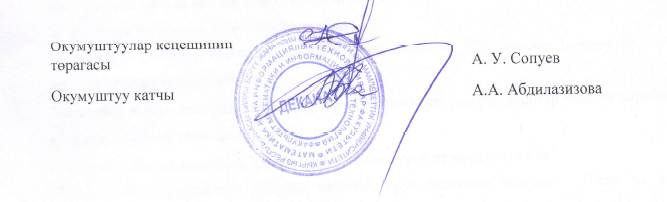 